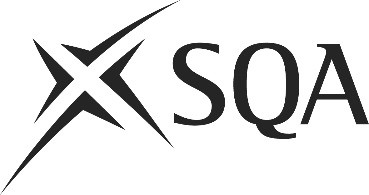 Unit IMPBP204 (J5N8 04)       Provide Leadership in Your Area of Responsibility of a Food and Drink BusinessI confirm that the evidence detailed in this unit is my own work.I confirm that the candidate has achieved all the requirements of this unit.I confirm that the candidate’s sampled work meets the standards specified for this unit and may be presented for external verification.Unit IMPBP204 (J5N8 04)       Provide Leadership in Your Area of Responsibility of a Food and Drink BusinessThis page is intentionally blankUnit IMPBP204 (J5N8 04)       Provide Leadership in Your Area of Responsibility of a Food and Drink BusinessUnit IMPBP204 (J5N8 04)       Provide Leadership in Your Area of Responsibility of a Food and Drink BusinessUnit IMPBP204 (J5N8 04)       Provide Leadership in Your Area of Responsibility of a Food and Drink BusinessUnit IMPBP204 (J5N8 04)       Provide Leadership in Your Area of Responsibility of a Food and Drink BusinessSupplementary evidenceCandidate’s nameCandidate’s signatureDateAssessor’s nameAssessor’s signatureDateCountersigning — Assessor’s name(if applicable)Countersigning — Assessor’s signature(if applicable)DateInternal verifier’s nameInternal verifier’s signatureDateCountersigning — Internal verifier’s name(if applicable)Countersigning — Internal verifier’s signature(if applicable)DateExternal Verifier’s initials and date (if sampled)Unit overviewThis standard is about the skills and knowledge needed for you to provide leadership in your area of responsibility of a food and drink business.Sufficiency of evidenceThere must be sufficient evidence to ensure that the candidate can consistently achieve the required standard over a period of time in the workplace or approved realistic working environment.Performance criteriaWhat you must do:There must be evidence for all Performance Criteria (PC).Lead and motivate your area of responsibility Define the area of your responsibility within the food and drink business including resources and responsibilities Convey the organisational culture when providing leadership to your area of responsibility in a food and drink businessCommunicate the objectives and plans of your area of responsibility and how these will be measured to the relevant people  Develop a range of leadership styles to address different situations and peopleDevelop and maintain motivation within your area of responsibility Encourage people in your area of responsibility to make decisions within agreed boundaries Resolve problems and obtain feedbackSteer your area of responsibility through conflict, challenges and change Support people in your area of responsibility through periods of conflict and changeCheck colleagues have the skills, knowledge and understanding to carry out their objectivesBuild mental resilience in yourself and othersObtain feedback on your leadership styleEvidence referenceEvidence descriptionDatePerformance criteriaPerformance criteriaPerformance criteriaPerformance criteriaPerformance criteriaPerformance criteriaPerformance criteriaPerformance criteriaPerformance criteriaPerformance criteriaPerformance criteriaEvidence referenceEvidence descriptionDateWhat you must doWhat you must doWhat you must doWhat you must doWhat you must doWhat you must doWhat you must doWhat you must doWhat you must doWhat you must doWhat you must doEvidence referenceEvidence descriptionDate1234567891011Knowledge and understandingKnowledge and understandingEvidence referenceand dateWhat you must know and understandWhat you must know and understandEvidence referenceand dateFor those knowledge statements that relate to how the candidate should do something, the assessor may be able to infer that the candidate has the necessary knowledge from observing their performance or checking products of their work. In all other cases, evidence of the candidate’s knowledge and understanding must be gathered by alternative methods of assessment (eg oral or written questioning).For those knowledge statements that relate to how the candidate should do something, the assessor may be able to infer that the candidate has the necessary knowledge from observing their performance or checking products of their work. In all other cases, evidence of the candidate’s knowledge and understanding must be gathered by alternative methods of assessment (eg oral or written questioning).Evidence referenceand date1How to define the area of your responsibility and why it is important to do so2The food and drink business culture and how to conduct yourself in a way that supports maintenance of this culture3The different methods of communication and information technology available within your food and drink business and how to make best use of them4Why it is important to ensure your area of responsibility has sufficient resources to carry out its objectives5The importance of leadership to the organisational compliance, quality and productivity requirements in a food and drink business6How to persuade and motivate people in your area of responsibility7Why it is important to recognise leadership within colleagues and enable this leadership to be used to the benefit of the food and drink business8Why it is important to address conflict within your area of responsibility and how to do this9How to support people within your area of responsibility through conflict, challenges and change and why it is important to do this10Why mental resilience is important to leadership and how to increase it in yourself and others11The importance of receiving feedback on your leadership style and how to make use of itEvidenceEvidenceDate123456Assessor feedback on completion of the unit